Publicado en Madrid el 20/01/2021 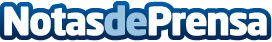 Llega Smartick Lectura: un nuevo programa para aprender a leer y mejorar la fluidez y comprensión lectora El reconocido método basado en inteligencia artificial de aprendizaje personalizado de las matemáticas incorpora ahora el de lecturaDatos de contacto:Mari Luz608171536Nota de prensa publicada en: https://www.notasdeprensa.es/llega-smartick-lectura-un-nuevo-programa-para Categorias: Nacional Inteligencia Artificial y Robótica Educación Literatura Emprendedores E-Commerce Software Ocio para niños http://www.notasdeprensa.es